Schulleitung – Unsere Schule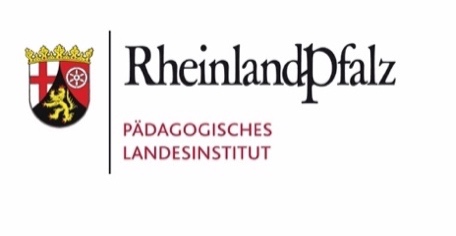 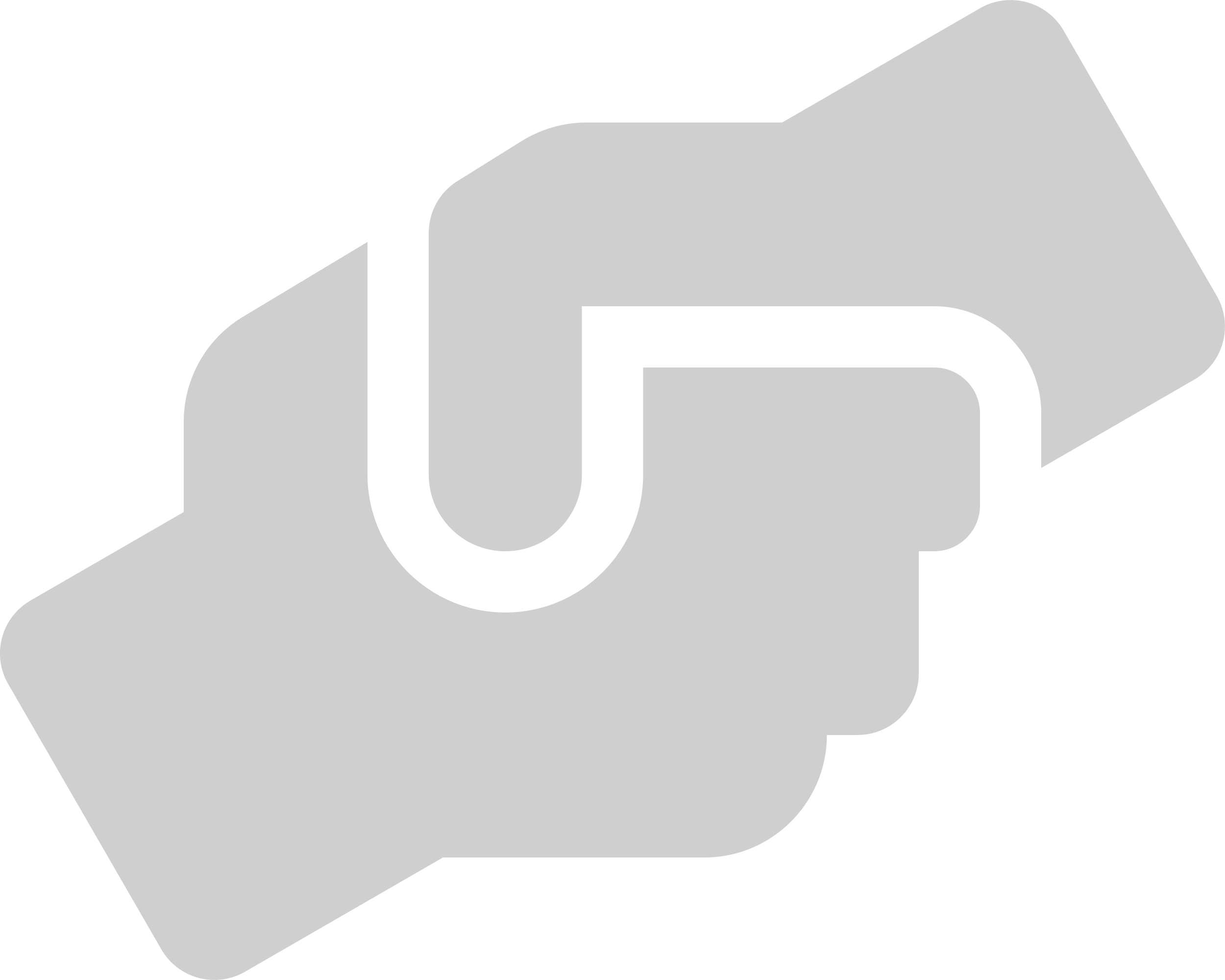 Unterstützung koordinierenHilfen annehmen und Entlastungen schaffen:  Gerade Klassenleitungen sind besonders gefordert und können kollegial unterstützt werden. Hilfsangebote sollten zentral gesammelt werden und von einer Person/einem Team koordiniert werden.Koordinator:Stand (Datum):Ziel●Verantwortung●Erwartung●OrganisationHilfsangebote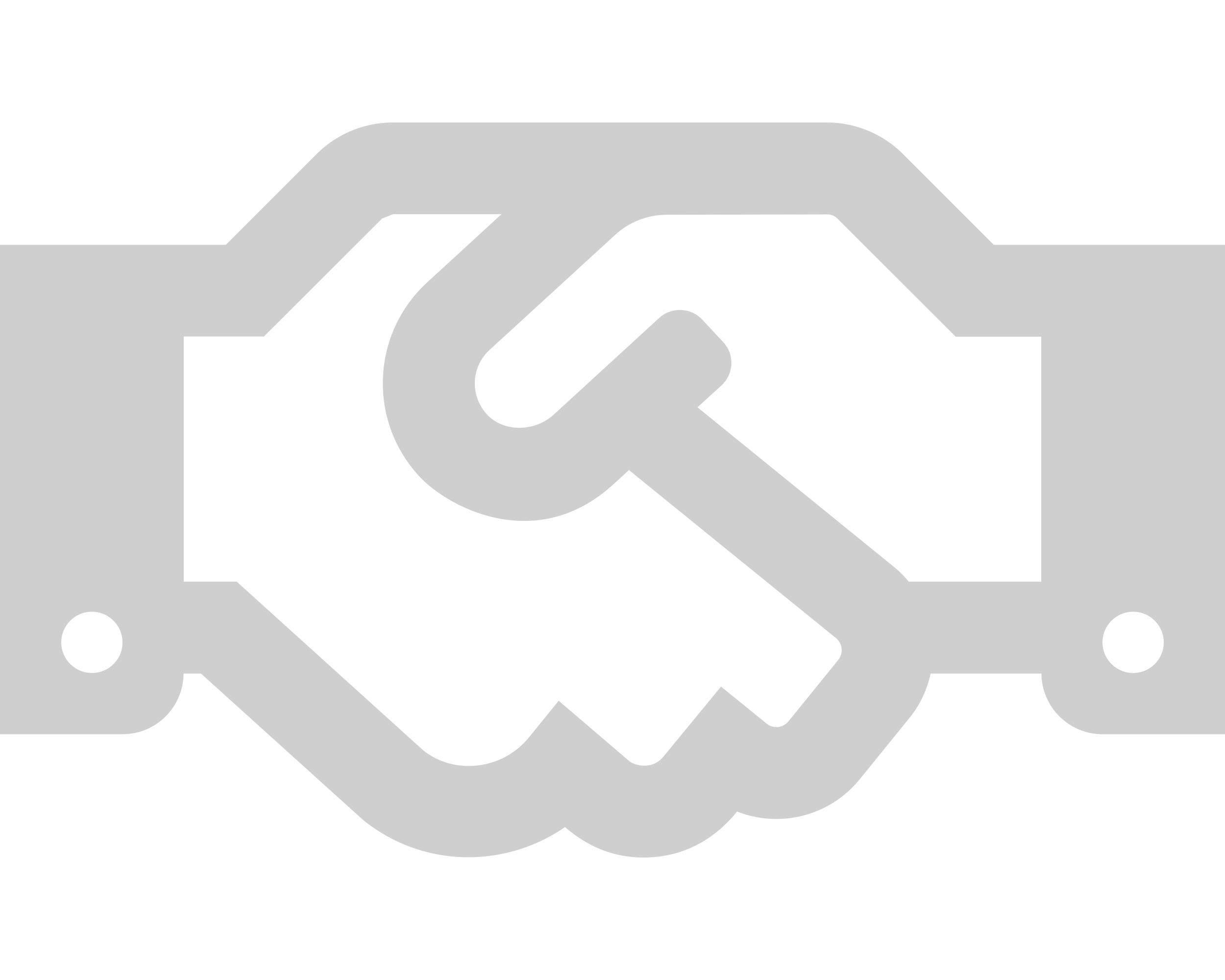 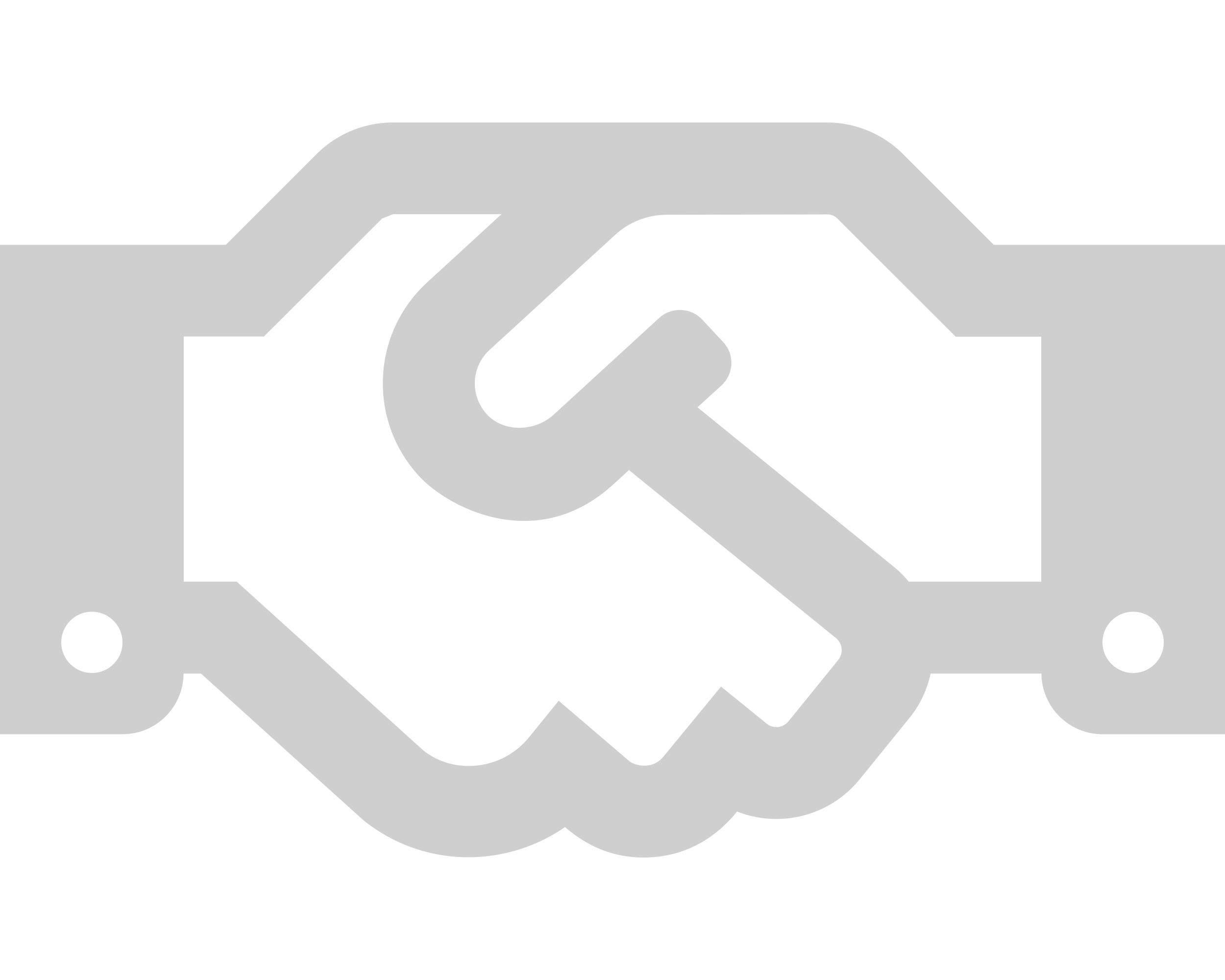 NameFächer/ThemenWelche Fächer wurden studiert bzw. unterrichtet? Weitere Kompetenzen.Vorschlag unterstützende TätigkeitWo würde die Person gerne helfen?Wird eingesetzt?Ja, Nein, Wie?BemerkungenKontaktinformationTelefonnummerE-MailadresseDatumWann wurde Datensatz letztmals bearbeitet?Hilfsgesuche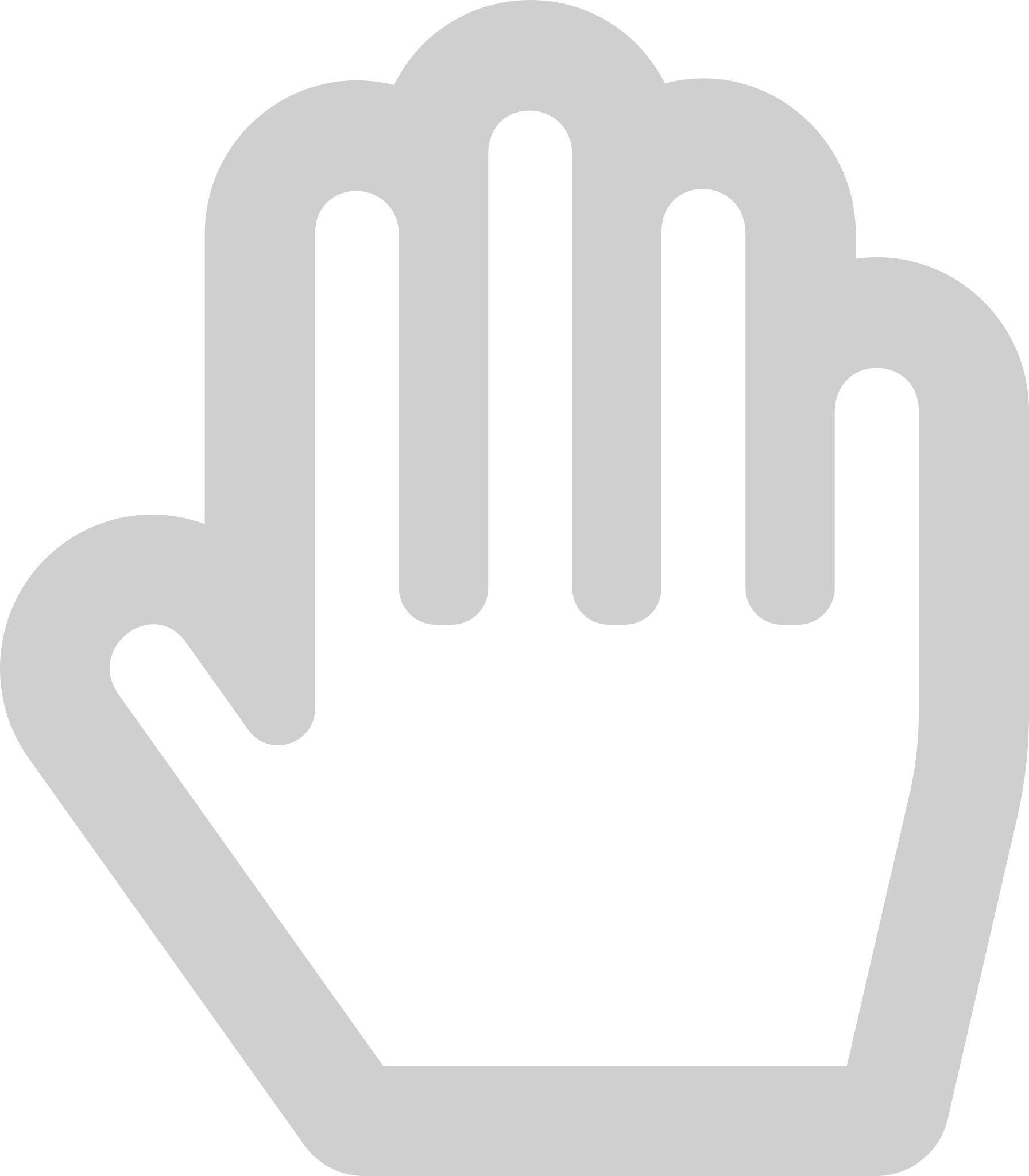 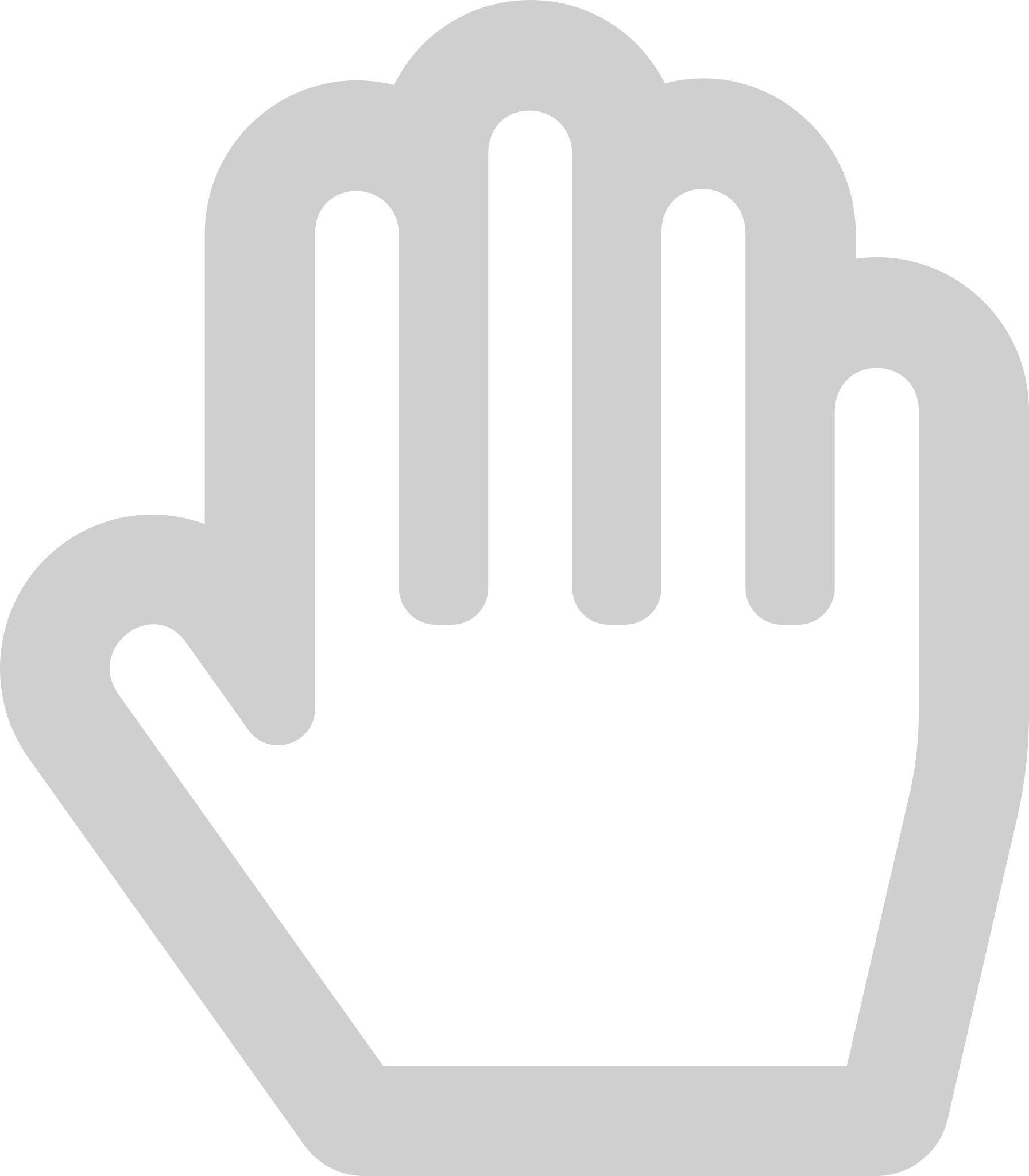 NameFächer/ThemenWobei brauche ich Hilfe? Möglichst genau beschreiben.Bemerkungen aktueller StatusKontaktinformationTelefonnummerE-MailadresseDatumWann wurde Datensatz letztmals bearbeitet?